东吴庄村4月主题党日活动开展情况2022年4月6日，在东吴庄村室召开4月份主题党日，会议学习传达了习近平总书记在2022年春季学期中央党校中青年干部培训开班仪式重要讲话精神，对“先锋贷”、疫情防控、人居环境整治等进行了研讨，听取了党员的意见建议，吸纳党员的合理化建议，收缴了4月份党费。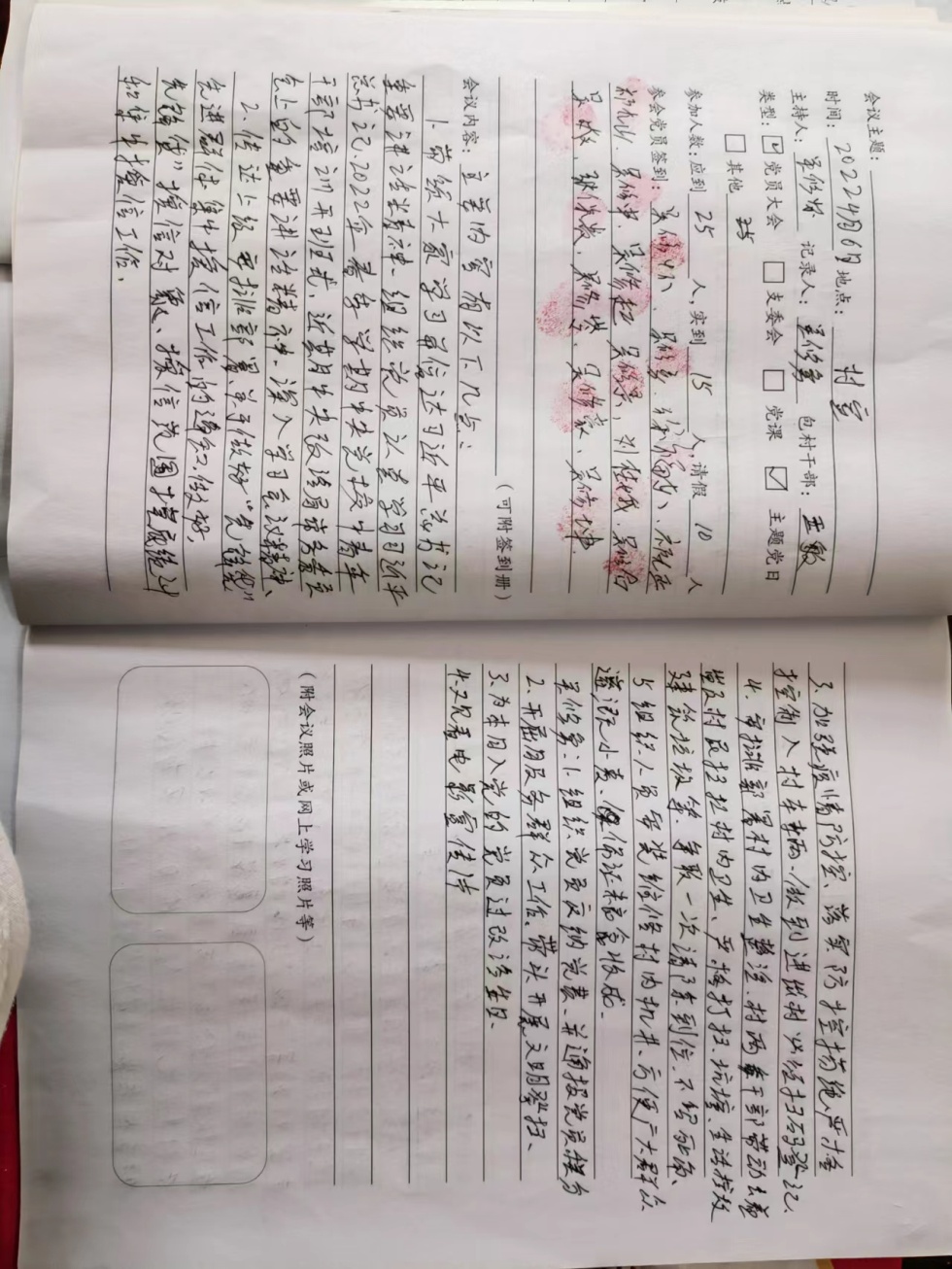 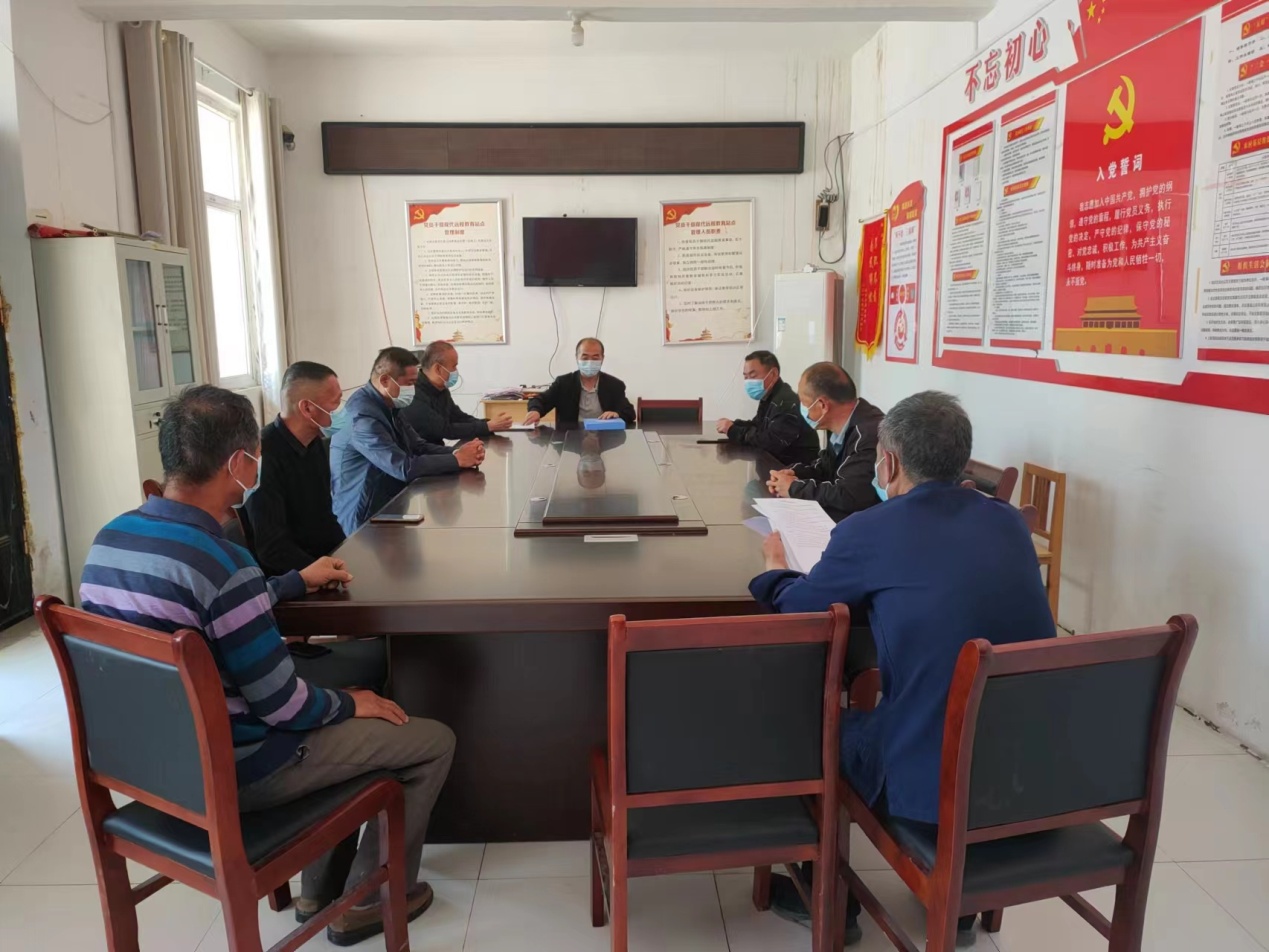 